Directing a Blockbuster Musical on a Shoestring Budget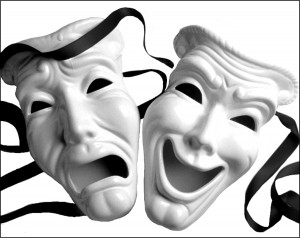 Saturday, February 1st 10:30-11:45 Cumberland EPresenters: Roshunda Jones & Jabari Collins     G.W. Carver Magnet HS (Houston,TX)*Warm-up activity (Picking the musical)*Community Outreach *Fundraising Suggestions*Program Ads/Sponsorship/Patron Letter* Cost Efficient Production Tips (Set, Costumes, Props, etc.)*Parent/Faculty Support Group *Student Involvement *Student Fees*Budget Tracker Linkshttp://gwcarvertheatre.weebly.com/     (Carver Website)http://www.aldine.k12.tx.us/cms/rise/main.cfm?siteID=239&PageID=3685 (Carver School website)https://www.facebook.com/groups/43518988612/  (UIL OAP Director Facebook group)https://www.facebook.com/groups/TexasTheatreExchange/  (Theatre Director Support group)http://www.youtube.com/user/TVBobGordon (Audio Assistance)